 1. Différentes formes du conditionnel : 1.1 Hypothèse probable (ayant des chances d'être réalisé)

Comme en français, l'allemand utilise l'indicatif.
Wenn ich ihn sehe, werde ich ihm das Buch geben.   Si je le vois, je lui donnerai le livre.

1.2 Hypothèse incertaine (irréalisable dans le présent ; en français le conditionnel présent)

a) Verbes faibles : würde + infinitif (Konjunktiv Il présent)
An deiner Stelle würde ich dieses Haus nicht kaufen.  A ta place je n'achèterais pas cette maison.b) Verbes forts : Konjunktiv II ou würde + infinitif
An deiner Stelle ginge ich jetzt zum Arzt. (très, trop relevé!)
An deiner Stelle würde ich zum Arzt gehen.  A ta place, j’irais chez le médecin.

c) Auxiliaires sein, haben - auxiliaires de mode - wissen :  toujours le Konjunktiv II.

Wenn er Zeit hätte, würde er uns besuchen.	S'il avait le temps, il nous rendrait visite.
Wenn ich nicht so lange warten müsste, würde ich einkaufen gehen.

1. 3 Hypothèse dans le passé (non réalisée) – en français le conditionnel passé.

On utilise le Konjunktiv II passé :

Wenn er gekommen wäre, hätte er uns besucht.	S'il était venu, il nous aurait rendu visite.2.  Formation du Konjunktiv II
2.1 Pour les verbes faibles :					-e                      ich   lacht  e					-est	           du    lacht est					-e	Radical de l’imparfait	+	-en					-et					-en

On constate que le Konjunktiv II est identique au Praeteritum 2.2 Pour les verbes forts :

	        				 	-e     		ich käme                   					-est		du sprängest	      					-e		er ginge	Radical de l’imparfait	+	-en		wir führen	Avec ¨sur a-o-u			-et		ihr spächet					-en		sie sängen

		Cette forme ne s’utilise qu’à certaines occasions2.3 Auxiliaireshaben : ich hätte, du hättest, er hätte, wir hätten, ihr hättet, sie hätten
sein : ich wäre, du wärest, er wäre, wir wären, ihr wäret, sie wären

können : ich könnte, du könntest, er könnte, wir könnten, ihr könntet, sie könnten
müssen : ich müsste, du müsstest, er müsste, wir müssten, ihr müsstet, sie müsstenmögen : ich möchte, du möchtest, er möchte, wir möchten, ihr möchtet, sie möchtenwerden : ich würde, du würdest, er würde, wir würden, ihr würdet, sie würdensollen : ich sollte, du solltest, er sollte, wir sollten, ihr solltet, sie solltenwollen : ich wollte, du wolltest, er wollte, wir wollten, ihr wolltet, sie wollten3.  Remarques3.1. Emploi

Le conditionnel peut s'utiliser, soit dans une indépendante, soit dans des phrases conditionnelles avec la conjonction de subordination « wenn » :

An deiner Stelle würde ich jetzt zum Arzt gehen.	A ta place j'irais chez le médecin.

Wenn ich Geld hätte, würde ich mir einen neuen Wagen kaufen.  Si j'avais de l'argent, je m'achèterais...

3.2. Phrases conditionnelles

Contrairement au français, l'allemand utilise le conditionnel dans les deux propositions (principale et subordonnée) : Wenn ich Geld hätte, würde ich mir einen neuen Wagen kaufen. (Si j'aurais !!!)3. ÜbungenÜbung 1 : Was passt zu ?Ich würde ihn gern einladen,Er würde über seine Ferien berichten,Wir würden sicher mehr Sport treiben,Ich würde meiner Briefpartnerin schreiben,Ich würde mich auf die Ferien freuen,Unser Schulsystem wäre idealwenn man ihn eingeladen hätte.wenn wir weniger Fächer hätten.wenn ich ihre Adresse nicht verloren hätte.wenn ich nicht sitzen bleiben müsste.wenn er weniger trinken würde.wenn wir weniger Hausaufgaben hätten.Übung 2 : Nikis Eltern hätten weniger Sorgen, wenn… Konditionalform PräsensEr spielt die ganze Zeit mit seinem Handy.Er kann nicht allein arbeiten.Er versteht sich nicht mit seinem Lehrer.Er hilft nicht im Haushalt.Er kann kein Englisch.Seine Sachen liegen überall herum.Er ist faul.Übung 3 : Formuliere höfliche Fragen, nicht nur mit der Form « würde » !Würde es Sie stören, wenn…(Ich spreche einige Minuten mit Ihrer Frau) ...............................................................................
(Ich spiele mit Ihrem Sohn) ..........................................................................................................
(Wir nehmen auch an diesem Kurs teil) ......................................................................................
(Ich fahre mit Ihnen nach Paris) ...................................................................................................
(Ich gehe mit Ihrem Hund spazieren) ..........................................................................................
(Ich nehme Ihr Auto) ....................................................................................................................
(Ich heute Abend Musik) .............................................................................................................Übung 5 : Bilde Sätze mit wenn !1. Es wäre schön, wenn ............................................................................................................................Es regnet die ganze Zeit2. Der Lehrer würde sich freuen, wenn ....................................................................................................Die Schüler arbeiten mehr.3. Diese Eltern würden sich riesig freuen, wenn ......................................................................................Ihre Kinder räumen nie ihr Zimmer auf.4. Ich hätte keine Angst, wenn .................................................................................................................Ich muss allein bleiben.5. Tim wäre verrückt geworden, wenn…...................................................................................................Man hat Frau Sicinsy eingeladen.6. Nikis Eltern hätten geschimpft, wenn ................................................................................................Er hat eine schlechte Note gemacht.7. Alles wäre einfacher, wenn ..................................................................................................................Meine Schwester ist immer müde.Übung 6 : Ergänze !Ich hätte diesen Fehler nicht gemacht, (mehr Erfahrung) ...........................................................
Wenn du mehr gearbeitet hättest, (bessere Note) .....................................................................Wenn ich mehr Zeit hätte, (helfen – Mutter)...............................................................................Ich würde gern kommen, (nicht erkältet sein) ............................................................................Wenn du mit uns gekommen wärest, (ihn sehen) .......................................................................Wenn wir mehr Zeit gehabt hätten, (unseren Onkel besuchen) .................................................Wenn ich jünger wäre, (nach China reisen) .................................................................................Übung 7 : Übersetze !A ta place j'apprendrais le chinois. ..............................................................................................Si tu étais venu, tu aurais vu ma nouvelle amie. .........................................................................Si tu avais travaillé plus longtemps, tu aurais eu une bonne note. .............................................A ta place je n'irais pas au cinéma. ..............................................................................................A mon avis il ne devrait pas aller en Italie. ..................................................................................Übung 8 : Was könnten wir nächsten Samstag machen ?………………………………………...................................................................................................................................................................................................................................................................................................................................................................................................................................................................................................................................................................................................................................faire de la randonnée dans les montagnes	aller au cinéma avec des amisacheter des trucs au marché aux puces		aller en disco ensemble	jouer aux cartes				glander (chillen)???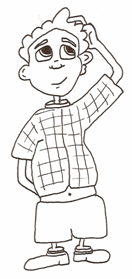 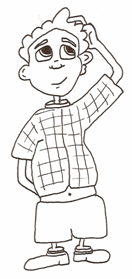 Die KonditionalformAdapté de Verli pour Schritte A2 Einheit 8

par Nicolas Fournier